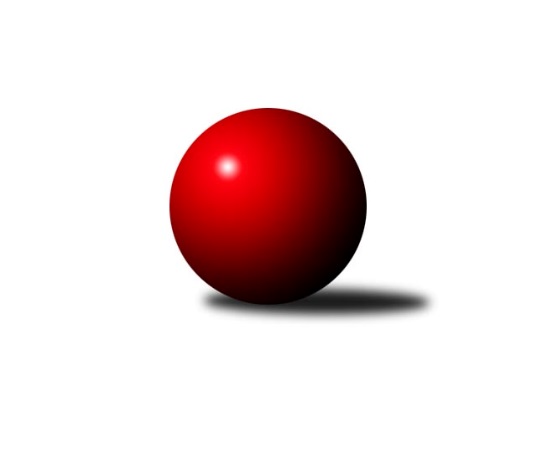 Č.2Ročník 2020/2021	15.8.2024 Krajský přebor MS 2020/2021Statistika 2. kolaTabulka družstev:		družstvo	záp	výh	rem	proh	skore	sety	průměr	body	plné	dorážka	chyby	1.	TJ Horní Benešov ˝D˝	2	2	0	0	13.0 : 3.0 	(15.0 : 9.0)	2498	4	1744	755	57.5	2.	TJ Spartak Bílovec ˝A˝	2	2	0	0	13.0 : 3.0 	(15.0 : 9.0)	2470	4	1740	730	42	3.	TJ Unie Hlubina ˝B˝	1	1	0	0	7.0 : 1.0 	(8.0 : 4.0)	2563	2	1773	790	37	4.	TJ Sokol Dobroslavice ˝A˝	1	1	0	0	6.0 : 2.0 	(6.0 : 6.0)	2477	2	1737	740	63	5.	TJ VOKD Poruba ˝B˝	2	1	0	1	10.0 : 6.0 	(11.0 : 13.0)	2366	2	1648	718	68	6.	TJ Sokol Bohumín ˝C˝	2	1	0	1	8.0 : 8.0 	(13.0 : 11.0)	2489	2	1737	752	54.5	7.	TJ Nový Jičín ˝A˝	2	1	0	1	7.0 : 9.0 	(14.0 : 10.0)	2335	2	1682	653	63.5	8.	Kuželky Horní Benešov	2	0	0	2	4.0 : 12.0 	(11.0 : 13.0)	2406	0	1739	668	66.5	9.	TJ Unie Hlubina ˝D˝	2	0	0	2	3.0 : 13.0 	(7.0 : 17.0)	2368	0	1685	684	51.5	10.	KK Lipník nad Bečvou ˝A˝	2	0	0	2	1.0 : 15.0 	(8.0 : 16.0)	2392	0	1681	711	50Tabulka doma:		družstvo	záp	výh	rem	proh	skore	sety	průměr	body	maximum	minimum	1.	TJ Horní Benešov ˝D˝	1	1	0	0	8.0 : 0.0 	(7.0 : 5.0)	2579	2	2579	2579	2.	TJ Unie Hlubina ˝B˝	1	1	0	0	7.0 : 1.0 	(8.0 : 4.0)	2563	2	2563	2563	3.	TJ Nový Jičín ˝A˝	1	1	0	0	6.0 : 2.0 	(9.0 : 3.0)	2415	2	2415	2415	4.	TJ Sokol Bohumín ˝C˝	1	1	0	0	6.0 : 2.0 	(7.0 : 5.0)	2639	2	2639	2639	5.	TJ Spartak Bílovec ˝A˝	1	1	0	0	6.0 : 2.0 	(6.0 : 6.0)	2468	2	2468	2468	6.	TJ VOKD Poruba ˝B˝	2	1	0	1	10.0 : 6.0 	(11.0 : 13.0)	2366	2	2379	2352	7.	TJ Unie Hlubina ˝D˝	0	0	0	0	0.0 : 0.0 	(0.0 : 0.0)	0	0	0	0	8.	TJ Sokol Dobroslavice ˝A˝	0	0	0	0	0.0 : 0.0 	(0.0 : 0.0)	0	0	0	0	9.	Kuželky Horní Benešov	1	0	0	1	2.0 : 6.0 	(6.0 : 6.0)	2433	0	2433	2433	10.	KK Lipník nad Bečvou ˝A˝	1	0	0	1	1.0 : 7.0 	(3.0 : 9.0)	2390	0	2390	2390Tabulka venku:		družstvo	záp	výh	rem	proh	skore	sety	průměr	body	maximum	minimum	1.	TJ Spartak Bílovec ˝A˝	1	1	0	0	7.0 : 1.0 	(9.0 : 3.0)	2471	2	2471	2471	2.	TJ Sokol Dobroslavice ˝A˝	1	1	0	0	6.0 : 2.0 	(6.0 : 6.0)	2477	2	2477	2477	3.	TJ Horní Benešov ˝D˝	1	1	0	0	5.0 : 3.0 	(8.0 : 4.0)	2417	2	2417	2417	4.	TJ VOKD Poruba ˝B˝	0	0	0	0	0.0 : 0.0 	(0.0 : 0.0)	0	0	0	0	5.	TJ Unie Hlubina ˝B˝	0	0	0	0	0.0 : 0.0 	(0.0 : 0.0)	0	0	0	0	6.	TJ Sokol Bohumín ˝C˝	1	0	0	1	2.0 : 6.0 	(6.0 : 6.0)	2338	0	2338	2338	7.	Kuželky Horní Benešov	1	0	0	1	2.0 : 6.0 	(5.0 : 7.0)	2379	0	2379	2379	8.	TJ Nový Jičín ˝A˝	1	0	0	1	1.0 : 7.0 	(5.0 : 7.0)	2254	0	2254	2254	9.	KK Lipník nad Bečvou ˝A˝	1	0	0	1	0.0 : 8.0 	(5.0 : 7.0)	2393	0	2393	2393	10.	TJ Unie Hlubina ˝D˝	2	0	0	2	3.0 : 13.0 	(7.0 : 17.0)	2368	0	2445	2291Tabulka podzimní části:		družstvo	záp	výh	rem	proh	skore	sety	průměr	body	doma	venku	1.	TJ Horní Benešov ˝D˝	2	2	0	0	13.0 : 3.0 	(15.0 : 9.0)	2498	4 	1 	0 	0 	1 	0 	0	2.	TJ Spartak Bílovec ˝A˝	2	2	0	0	13.0 : 3.0 	(15.0 : 9.0)	2470	4 	1 	0 	0 	1 	0 	0	3.	TJ Unie Hlubina ˝B˝	1	1	0	0	7.0 : 1.0 	(8.0 : 4.0)	2563	2 	1 	0 	0 	0 	0 	0	4.	TJ Sokol Dobroslavice ˝A˝	1	1	0	0	6.0 : 2.0 	(6.0 : 6.0)	2477	2 	0 	0 	0 	1 	0 	0	5.	TJ VOKD Poruba ˝B˝	2	1	0	1	10.0 : 6.0 	(11.0 : 13.0)	2366	2 	1 	0 	1 	0 	0 	0	6.	TJ Sokol Bohumín ˝C˝	2	1	0	1	8.0 : 8.0 	(13.0 : 11.0)	2489	2 	1 	0 	0 	0 	0 	1	7.	TJ Nový Jičín ˝A˝	2	1	0	1	7.0 : 9.0 	(14.0 : 10.0)	2335	2 	1 	0 	0 	0 	0 	1	8.	Kuželky Horní Benešov	2	0	0	2	4.0 : 12.0 	(11.0 : 13.0)	2406	0 	0 	0 	1 	0 	0 	1	9.	TJ Unie Hlubina ˝D˝	2	0	0	2	3.0 : 13.0 	(7.0 : 17.0)	2368	0 	0 	0 	0 	0 	0 	2	10.	KK Lipník nad Bečvou ˝A˝	2	0	0	2	1.0 : 15.0 	(8.0 : 16.0)	2392	0 	0 	0 	1 	0 	0 	1Tabulka jarní části:		družstvo	záp	výh	rem	proh	skore	sety	průměr	body	doma	venku	1.	Kuželky Horní Benešov	0	0	0	0	0.0 : 0.0 	(0.0 : 0.0)	0	0 	0 	0 	0 	0 	0 	0 	2.	TJ Unie Hlubina ˝B˝	0	0	0	0	0.0 : 0.0 	(0.0 : 0.0)	0	0 	0 	0 	0 	0 	0 	0 	3.	TJ Unie Hlubina ˝D˝	0	0	0	0	0.0 : 0.0 	(0.0 : 0.0)	0	0 	0 	0 	0 	0 	0 	0 	4.	TJ Sokol Bohumín ˝C˝	0	0	0	0	0.0 : 0.0 	(0.0 : 0.0)	0	0 	0 	0 	0 	0 	0 	0 	5.	TJ Horní Benešov ˝D˝	0	0	0	0	0.0 : 0.0 	(0.0 : 0.0)	0	0 	0 	0 	0 	0 	0 	0 	6.	TJ Spartak Bílovec ˝A˝	0	0	0	0	0.0 : 0.0 	(0.0 : 0.0)	0	0 	0 	0 	0 	0 	0 	0 	7.	TJ Nový Jičín ˝A˝	0	0	0	0	0.0 : 0.0 	(0.0 : 0.0)	0	0 	0 	0 	0 	0 	0 	0 	8.	TJ VOKD Poruba ˝B˝	0	0	0	0	0.0 : 0.0 	(0.0 : 0.0)	0	0 	0 	0 	0 	0 	0 	0 	9.	TJ Sokol Dobroslavice ˝A˝	0	0	0	0	0.0 : 0.0 	(0.0 : 0.0)	0	0 	0 	0 	0 	0 	0 	0 	10.	KK Lipník nad Bečvou ˝A˝	0	0	0	0	0.0 : 0.0 	(0.0 : 0.0)	0	0 	0 	0 	0 	0 	0 	0 Zisk bodů pro družstvo:		jméno hráče	družstvo	body	zápasy	v %	dílčí body	sety	v %	1.	Jan Pospěch 	TJ Nový Jičín ˝A˝ 	2	/	2	(100%)	4	/	4	(100%)	2.	Vladimír Štacha 	TJ Spartak Bílovec ˝A˝ 	2	/	2	(100%)	4	/	4	(100%)	3.	Jaroslav Klus 	TJ Sokol Bohumín ˝C˝ 	2	/	2	(100%)	4	/	4	(100%)	4.	Zdeněk Smrža 	TJ Horní Benešov ˝D˝ 	2	/	2	(100%)	3	/	4	(75%)	5.	Petr Rak 	TJ Horní Benešov ˝D˝ 	2	/	2	(100%)	3	/	4	(75%)	6.	Tomáš Binar 	TJ Spartak Bílovec ˝A˝ 	2	/	2	(100%)	3	/	4	(75%)	7.	Zdeněk Mžik 	TJ VOKD Poruba ˝B˝ 	2	/	2	(100%)	3	/	4	(75%)	8.	Jaromír Hendrych 	TJ Horní Benešov ˝D˝ 	2	/	2	(100%)	3	/	4	(75%)	9.	David Stareček 	TJ VOKD Poruba ˝B˝ 	2	/	2	(100%)	3	/	4	(75%)	10.	Miroslav Procházka 	Kuželky Horní Benešov 	2	/	2	(100%)	3	/	4	(75%)	11.	Michal Kudela 	TJ Spartak Bílovec ˝A˝ 	2	/	2	(100%)	2	/	4	(50%)	12.	Pavel Plaček 	TJ Sokol Bohumín ˝C˝ 	2	/	2	(100%)	2	/	4	(50%)	13.	Radim Bezruč 	TJ VOKD Poruba ˝B˝ 	2	/	2	(100%)	2	/	4	(50%)	14.	Rudolf Riezner 	TJ Unie Hlubina ˝B˝ 	1	/	1	(100%)	2	/	2	(100%)	15.	Ivo Kovařík 	TJ Sokol Dobroslavice ˝A˝ 	1	/	1	(100%)	2	/	2	(100%)	16.	Petr Chodura 	TJ Unie Hlubina ˝B˝ 	1	/	1	(100%)	2	/	2	(100%)	17.	Petr Hrňa 	TJ Nový Jičín ˝A˝ 	1	/	1	(100%)	2	/	2	(100%)	18.	Václav Rábl 	TJ Unie Hlubina ˝B˝ 	1	/	1	(100%)	2	/	2	(100%)	19.	Přemysl Horák 	TJ Spartak Bílovec ˝A˝ 	1	/	1	(100%)	2	/	2	(100%)	20.	Libor Pšenica 	TJ Unie Hlubina ˝D˝ 	1	/	1	(100%)	2	/	2	(100%)	21.	Milan Zezulka 	TJ Spartak Bílovec ˝A˝ 	1	/	1	(100%)	1	/	2	(50%)	22.	Michal Blažek 	TJ Horní Benešov ˝D˝ 	1	/	1	(100%)	1	/	2	(50%)	23.	David Láčík 	TJ Horní Benešov ˝D˝ 	1	/	1	(100%)	1	/	2	(50%)	24.	Rostislav Bareš 	TJ VOKD Poruba ˝B˝ 	1	/	1	(100%)	1	/	2	(50%)	25.	Petr Číž 	TJ Sokol Dobroslavice ˝A˝ 	1	/	1	(100%)	1	/	2	(50%)	26.	Pavel Krompolc 	TJ Unie Hlubina ˝B˝ 	1	/	1	(100%)	1	/	2	(50%)	27.	Karel Kuchař 	TJ Sokol Dobroslavice ˝A˝ 	1	/	1	(100%)	1	/	2	(50%)	28.	Michal Babinec 	TJ Unie Hlubina ˝B˝ 	1	/	1	(100%)	1	/	2	(50%)	29.	Karel Ridl 	TJ Sokol Dobroslavice ˝A˝ 	1	/	1	(100%)	1	/	2	(50%)	30.	Martin Švrčina 	TJ Horní Benešov ˝D˝ 	1	/	2	(50%)	3	/	4	(75%)	31.	Alfréd Hermann 	TJ Sokol Bohumín ˝C˝ 	1	/	2	(50%)	3	/	4	(75%)	32.	Radek Škarka 	TJ Nový Jičín ˝A˝ 	1	/	2	(50%)	3	/	4	(75%)	33.	Petr Vaněk 	Kuželky Horní Benešov 	1	/	2	(50%)	3	/	4	(75%)	34.	Jozef Kuzma 	TJ Sokol Bohumín ˝C˝ 	1	/	2	(50%)	3	/	4	(75%)	35.	Rostislav Sabela 	TJ VOKD Poruba ˝B˝ 	1	/	2	(50%)	2	/	4	(50%)	36.	Jiří Kolář 	KK Lipník nad Bečvou ˝A˝ 	1	/	2	(50%)	2	/	4	(50%)	37.	Jaroslav Kecskés 	TJ Unie Hlubina ˝D˝ 	1	/	2	(50%)	2	/	4	(50%)	38.	David Binar 	TJ Spartak Bílovec ˝A˝ 	1	/	2	(50%)	2	/	4	(50%)	39.	Radek Chovanec 	TJ Nový Jičín ˝A˝ 	1	/	2	(50%)	2	/	4	(50%)	40.	Martin Koraba 	Kuželky Horní Benešov 	1	/	2	(50%)	2	/	4	(50%)	41.	František Oliva 	TJ Unie Hlubina ˝D˝ 	1	/	2	(50%)	1	/	4	(25%)	42.	Michal Mainuš 	KK Lipník nad Bečvou ˝A˝ 	0	/	1	(0%)	1	/	2	(50%)	43.	Martin Třečák 	TJ Sokol Dobroslavice ˝A˝ 	0	/	1	(0%)	1	/	2	(50%)	44.	Radmila Pastvová 	TJ Unie Hlubina ˝D˝ 	0	/	1	(0%)	1	/	2	(50%)	45.	Petr Hendrych 	KK Lipník nad Bečvou ˝A˝ 	0	/	1	(0%)	1	/	2	(50%)	46.	Hana Vlčková 	TJ Unie Hlubina ˝D˝ 	0	/	1	(0%)	1	/	2	(50%)	47.	Milan Kučera 	TJ Nový Jičín ˝A˝ 	0	/	1	(0%)	1	/	2	(50%)	48.	Richard Štětka 	KK Lipník nad Bečvou ˝A˝ 	0	/	1	(0%)	1	/	2	(50%)	49.	Zdeněk Žanda 	TJ Horní Benešov ˝D˝ 	0	/	1	(0%)	0	/	2	(0%)	50.	Jiří Adamus 	TJ VOKD Poruba ˝B˝ 	0	/	1	(0%)	0	/	2	(0%)	51.	František Sedláček 	TJ Unie Hlubina ˝D˝ 	0	/	1	(0%)	0	/	2	(0%)	52.	František Tříska 	TJ Unie Hlubina ˝D˝ 	0	/	1	(0%)	0	/	2	(0%)	53.	Alena Koběrová 	TJ Unie Hlubina ˝D˝ 	0	/	1	(0%)	0	/	2	(0%)	54.	Zdeněk Khol 	KK Lipník nad Bečvou ˝A˝ 	0	/	1	(0%)	0	/	2	(0%)	55.	Jan Stuś 	TJ Sokol Bohumín ˝C˝ 	0	/	1	(0%)	0	/	2	(0%)	56.	Jaroslav Koppa 	KK Lipník nad Bečvou ˝A˝ 	0	/	1	(0%)	0	/	2	(0%)	57.	Roman Grüner 	TJ Unie Hlubina ˝B˝ 	0	/	1	(0%)	0	/	2	(0%)	58.	Ladislav Mandák 	KK Lipník nad Bečvou ˝A˝ 	0	/	1	(0%)	0	/	2	(0%)	59.	Vladimír Sládek 	TJ Sokol Bohumín ˝C˝ 	0	/	1	(0%)	0	/	2	(0%)	60.	Lumír Kocián 	TJ Sokol Dobroslavice ˝A˝ 	0	/	1	(0%)	0	/	2	(0%)	61.	Jiří Jedlička 	Kuželky Horní Benešov 	0	/	2	(0%)	2	/	4	(50%)	62.	Jiří Petr 	TJ Nový Jičín ˝A˝ 	0	/	2	(0%)	2	/	4	(50%)	63.	Eva Hradilová 	KK Lipník nad Bečvou ˝A˝ 	0	/	2	(0%)	2	/	4	(50%)	64.	Václav Kladiva 	TJ Sokol Bohumín ˝C˝ 	0	/	2	(0%)	1	/	4	(25%)	65.	Jaromír Martiník 	Kuželky Horní Benešov 	0	/	2	(0%)	1	/	4	(25%)	66.	Antonín Fabík 	TJ Spartak Bílovec ˝A˝ 	0	/	2	(0%)	1	/	4	(25%)	67.	Michal Mainuš 	KK Lipník nad Bečvou ˝A˝ 	0	/	2	(0%)	1	/	4	(25%)	68.	Zdeněk Hebda 	TJ VOKD Poruba ˝B˝ 	0	/	2	(0%)	0	/	4	(0%)	69.	Libor Jurečka 	TJ Nový Jičín ˝A˝ 	0	/	2	(0%)	0	/	4	(0%)	70.	Jiří Břeska 	TJ Unie Hlubina ˝D˝ 	0	/	2	(0%)	0	/	4	(0%)	71.	David Schiedek 	Kuželky Horní Benešov 	0	/	2	(0%)	0	/	4	(0%)Průměry na kuželnách:		kuželna	průměr	plné	dorážka	chyby	výkon na hráče	1.	TJ Sokol Bohumín, 1-4	2509	1771	738	57.5	(418.2)	2.	TJ Unie Hlubina, 1-2	2504	1753	751	39.5	(417.3)	3.	 Horní Benešov, 1-4	2470	1731	739	60.8	(411.8)	4.	TJ Sokol Dobroslavice, 1-2	2457	1701	756	38.5	(409.6)	5.	KK Lipník nad Bečvou, 1-2	2430	1722	708	42.0	(405.1)	6.	TJ Spartak Bílovec, 1-2	2403	1703	700	51.0	(400.5)	7.	TJ Nový Jičín, 1-4	2353	1665	687	51.0	(392.2)	8.	TJ VOKD Poruba, 1-4	2350	1665	684	70.5	(391.8)Nejlepší výkony na kuželnách:TJ Sokol Bohumín, 1-4TJ Sokol Bohumín ˝C˝	2639	2. kolo	Jozef Kuzma 	TJ Sokol Bohumín ˝C˝	482	2. koloKuželky Horní Benešov	2379	2. kolo	Jaroslav Klus 	TJ Sokol Bohumín ˝C˝	458	2. kolo		. kolo	Alfréd Hermann 	TJ Sokol Bohumín ˝C˝	456	2. kolo		. kolo	Pavel Plaček 	TJ Sokol Bohumín ˝C˝	448	2. kolo		. kolo	Petr Vaněk 	Kuželky Horní Benešov	432	2. kolo		. kolo	Miroslav Procházka 	Kuželky Horní Benešov	431	2. kolo		. kolo	Jiří Jedlička 	Kuželky Horní Benešov	419	2. kolo		. kolo	Jan Stuś 	TJ Sokol Bohumín ˝C˝	409	2. kolo		. kolo	Václav Kladiva 	TJ Sokol Bohumín ˝C˝	386	2. kolo		. kolo	Jaromír Martiník 	Kuželky Horní Benešov	381	2. koloTJ Unie Hlubina, 1-2TJ Unie Hlubina ˝B˝	2563	1. kolo	Václav Rábl 	TJ Unie Hlubina ˝B˝	469	1. koloTJ Unie Hlubina ˝D˝	2445	1. kolo	Jaroslav Kecskés 	TJ Unie Hlubina ˝D˝	439	1. kolo		. kolo	Petr Chodura 	TJ Unie Hlubina ˝B˝	437	1. kolo		. kolo	Rudolf Riezner 	TJ Unie Hlubina ˝B˝	436	1. kolo		. kolo	Michal Babinec 	TJ Unie Hlubina ˝B˝	433	1. kolo		. kolo	František Oliva 	TJ Unie Hlubina ˝D˝	432	1. kolo		. kolo	Hana Vlčková 	TJ Unie Hlubina ˝D˝	421	1. kolo		. kolo	Jiří Břeska 	TJ Unie Hlubina ˝D˝	401	1. kolo		. kolo	Pavel Krompolc 	TJ Unie Hlubina ˝B˝	400	1. kolo		. kolo	Radmila Pastvová 	TJ Unie Hlubina ˝D˝	399	1. kolo Horní Benešov, 1-4TJ Horní Benešov ˝D˝	2579	1. kolo	Ivo Kovařík 	TJ Sokol Dobroslavice ˝A˝	457	1. koloTJ Sokol Dobroslavice ˝A˝	2477	1. kolo	Zdeněk Smrža 	TJ Horní Benešov ˝D˝	453	1. koloKuželky Horní Benešov	2433	1. kolo	Petr Číž 	TJ Sokol Dobroslavice ˝A˝	450	1. koloKK Lipník nad Bečvou ˝A˝	2393	1. kolo	Michal Blažek 	TJ Horní Benešov ˝D˝	436	1. kolo		. kolo	Jaromír Hendrych 	TJ Horní Benešov ˝D˝	436	1. kolo		. kolo	Karel Ridl 	TJ Sokol Dobroslavice ˝A˝	435	1. kolo		. kolo	Richard Štětka 	KK Lipník nad Bečvou ˝A˝	435	1. kolo		. kolo	David Láčík 	TJ Horní Benešov ˝D˝	433	1. kolo		. kolo	Petr Vaněk 	Kuželky Horní Benešov	432	1. kolo		. kolo	Martin Koraba 	Kuželky Horní Benešov	432	1. koloTJ Sokol Dobroslavice, 1-2TJ Sokol Dobroslavice ˝A˝	2515	2. kolo	Libor Veselý 	TJ Sokol Dobroslavice ˝A˝	435	2. koloTJ Unie Hlubina ˝B˝	2400	2. kolo	Lumír Kocián 	TJ Sokol Dobroslavice ˝A˝	423	2. kolo		. kolo	Ivo Kovařík 	TJ Sokol Dobroslavice ˝A˝	421	2. kolo		. kolo	Petr Číž 	TJ Sokol Dobroslavice ˝A˝	420	2. kolo		. kolo	Karel Ridl 	TJ Sokol Dobroslavice ˝A˝	419	2. kolo		. kolo	Pavel Krompolc 	TJ Unie Hlubina ˝B˝	419	2. kolo		. kolo	Michal Babinec 	TJ Unie Hlubina ˝B˝	408	2. kolo		. kolo	Petr Chodura 	TJ Unie Hlubina ˝B˝	398	2. kolo		. kolo	Karel Kuchař 	TJ Sokol Dobroslavice ˝A˝	397	2. kolo		. kolo	Rudolf Riezner 	TJ Unie Hlubina ˝B˝	394	2. koloKK Lipník nad Bečvou, 1-2TJ Spartak Bílovec ˝A˝	2471	2. kolo	Přemysl Horák 	TJ Spartak Bílovec ˝A˝	432	2. koloKK Lipník nad Bečvou ˝A˝	2390	2. kolo	Tomáš Binar 	TJ Spartak Bílovec ˝A˝	424	2. kolo		. kolo	Michal Kudela 	TJ Spartak Bílovec ˝A˝	420	2. kolo		. kolo	David Binar 	TJ Spartak Bílovec ˝A˝	409	2. kolo		. kolo	Jaroslav Koppa 	KK Lipník nad Bečvou ˝A˝	408	2. kolo		. kolo	Vladimír Štacha 	TJ Spartak Bílovec ˝A˝	408	2. kolo		. kolo	Petr Hendrych 	KK Lipník nad Bečvou ˝A˝	408	2. kolo		. kolo	Eva Hradilová 	KK Lipník nad Bečvou ˝A˝	406	2. kolo		. kolo	Michal Mainuš 	KK Lipník nad Bečvou ˝A˝	405	2. kolo		. kolo	Jiří Kolář 	KK Lipník nad Bečvou ˝A˝	405	2. koloTJ Spartak Bílovec, 1-2TJ Spartak Bílovec ˝A˝	2468	1. kolo	Vladimír Štacha 	TJ Spartak Bílovec ˝A˝	442	1. koloTJ Sokol Bohumín ˝C˝	2338	1. kolo	Michal Kudela 	TJ Spartak Bílovec ˝A˝	438	1. kolo		. kolo	Pavel Plaček 	TJ Sokol Bohumín ˝C˝	419	1. kolo		. kolo	Jaroslav Klus 	TJ Sokol Bohumín ˝C˝	413	1. kolo		. kolo	Tomáš Binar 	TJ Spartak Bílovec ˝A˝	408	1. kolo		. kolo	David Binar 	TJ Spartak Bílovec ˝A˝	403	1. kolo		. kolo	Antonín Fabík 	TJ Spartak Bílovec ˝A˝	395	1. kolo		. kolo	Jozef Kuzma 	TJ Sokol Bohumín ˝C˝	392	1. kolo		. kolo	Milan Zezulka 	TJ Spartak Bílovec ˝A˝	382	1. kolo		. kolo	Václav Kladiva 	TJ Sokol Bohumín ˝C˝	373	1. koloTJ Nový Jičín, 1-4TJ Nový Jičín ˝A˝	2415	2. kolo	Petr Hrňa 	TJ Nový Jičín ˝A˝	433	2. koloTJ Unie Hlubina ˝D˝	2291	2. kolo	Radek Škarka 	TJ Nový Jičín ˝A˝	417	2. kolo		. kolo	Jan Pospěch 	TJ Nový Jičín ˝A˝	413	2. kolo		. kolo	Radek Chovanec 	TJ Nový Jičín ˝A˝	412	2. kolo		. kolo	František Oliva 	TJ Unie Hlubina ˝D˝	403	2. kolo		. kolo	Libor Pšenica 	TJ Unie Hlubina ˝D˝	396	2. kolo		. kolo	Alena Koběrová 	TJ Unie Hlubina ˝D˝	386	2. kolo		. kolo	Jiří Petr 	TJ Nový Jičín ˝A˝	379	2. kolo		. kolo	Jaroslav Kecskés 	TJ Unie Hlubina ˝D˝	379	2. kolo		. kolo	Jiří Břeska 	TJ Unie Hlubina ˝D˝	375	2. koloTJ VOKD Poruba, 1-4TJ Horní Benešov ˝D˝	2417	2. kolo	David Stareček 	TJ VOKD Poruba ˝B˝	425	2. koloTJ VOKD Poruba ˝B˝	2379	1. kolo	Petr Rak 	TJ Horní Benešov ˝D˝	423	2. koloTJ VOKD Poruba ˝B˝	2352	2. kolo	Jaromír Hendrych 	TJ Horní Benešov ˝D˝	423	2. koloTJ Nový Jičín ˝A˝	2254	1. kolo	Zdeněk Mžik 	TJ VOKD Poruba ˝B˝	420	2. kolo		. kolo	Jan Pospěch 	TJ Nový Jičín ˝A˝	416	1. kolo		. kolo	Radim Bezruč 	TJ VOKD Poruba ˝B˝	415	1. kolo		. kolo	David Stareček 	TJ VOKD Poruba ˝B˝	415	1. kolo		. kolo	Rostislav Bareš 	TJ VOKD Poruba ˝B˝	402	1. kolo		. kolo	Radim Bezruč 	TJ VOKD Poruba ˝B˝	400	2. kolo		. kolo	Zdeněk Žanda 	TJ Horní Benešov ˝D˝	397	2. koloČetnost výsledků:	8.0 : 0.0	1x	7.0 : 1.0	2x	6.5 : 1.5	1x	6.0 : 2.0	3x	3.0 : 5.0	1x	2.0 : 6.0	1x	1.0 : 7.0	1x